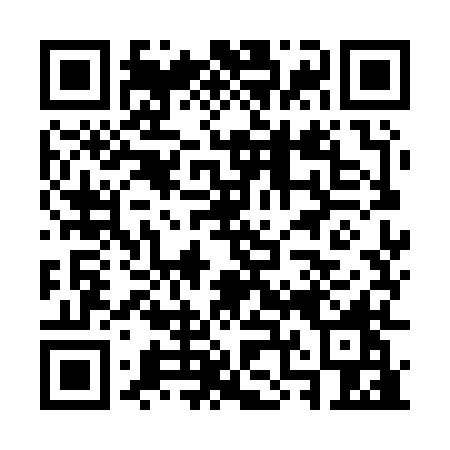 Ramadan times for Narracoopa, AustraliaMon 11 Mar 2024 - Wed 10 Apr 2024High Latitude Method: NonePrayer Calculation Method: Muslim World LeagueAsar Calculation Method: ShafiPrayer times provided by https://www.salahtimes.comDateDayFajrSuhurSunriseDhuhrAsrIftarMaghribIsha11Mon5:455:457:171:345:067:497:499:1612Tue5:465:467:181:335:057:487:489:1413Wed5:475:477:191:335:047:467:469:1214Thu5:485:487:201:335:037:457:459:1115Fri5:505:507:211:325:027:437:439:0916Sat5:515:517:221:325:017:417:419:0717Sun5:525:527:231:325:007:407:409:0518Mon5:535:537:241:324:597:387:389:0419Tue5:545:547:251:314:587:377:379:0220Wed5:565:567:261:314:577:357:359:0021Thu5:575:577:271:314:567:337:338:5822Fri5:585:587:281:304:547:327:328:5723Sat5:595:597:291:304:537:307:308:5524Sun6:006:007:301:304:527:287:288:5325Mon6:016:017:311:294:517:277:278:5226Tue6:026:027:321:294:507:257:258:5027Wed6:036:037:331:294:497:247:248:4828Thu6:046:047:341:294:487:227:228:4729Fri6:056:057:351:284:477:207:208:4530Sat6:076:077:361:284:457:197:198:4331Sun6:086:087:371:284:447:177:178:421Mon6:096:097:381:274:437:167:168:402Tue6:106:107:391:274:427:147:148:393Wed6:116:117:401:274:417:127:128:374Thu6:126:127:411:264:407:117:118:355Fri6:136:137:421:264:387:097:098:346Sat6:146:147:431:264:377:087:088:327Sun5:155:156:4412:263:366:066:067:318Mon5:165:166:4512:253:356:056:057:299Tue5:175:176:4612:253:346:036:037:2810Wed5:185:186:4712:253:336:026:027:26